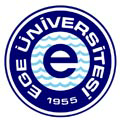 	2023 YILI ŞUBAT AYI AKŞAM VEGAN YEMEK LİSTESİ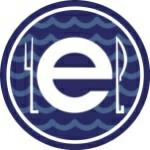 *Yukarıda belirtilen 1 öğünlük toplam kalori değerlerine, 50 gr ekmeğin değeri olan 160 kalori ilave edilmiştir. * 1 öğünün ortalama kalori değeri 1446 kcal‘dir.PAZARTESİ(MONDAY)SALI(TUESDAY)ÇARŞAMBA(WEDNESDAY)PERŞEMBE(THURSDAY)CUMA(FRIDAY)CUMARTESİ(SATURDAY)PAZAR(SUNDAY)01ŞEHRİYE ÇORBASEBZE SOTENAP. SOSLU MAKARNAMEVSİM SALATACAL: 1193 kcal02DOMATES ÇORBASIKABAK ŞİLEBÖRÜLCE SALATASIHURMA TOPUCAL: 1277 kcal03ŞEHRİYE ÇORBASIPATATES RÖŞTİPİRİNÇ PİLAVIMEYVECAL: 1201 kcal04EZOGELİN ÇORBASIZ.Y. ISPANAKPATATESLİ BÖREKPORTAKALLI PELTECAL: 1249 kcal05TOYGA ÇORBASIZ.Y. BARBUNYAŞEHRİYE PİLAVIMEYVECAL: 1158 kcal06SEB. NOHUTBULGUR PİLAVIACILI EZMEÇOBAN SALATACAL: 1260 kcal07	DOMATES ÇORBASISEBZE GÜVEÇMAKARNAMEYVECAL: 1150 kcal08Z.Y. BEZELYEŞEH. PİRİNÇ PİLAVITAHİN HELVAMEVİM SALATACAL:1310 kcal09TOYGA ÇORBASISEBZE SOTEBULGUR PİLAVIMEYVECAL: 1300 kcal10FIR. MELANZENESOSLU MAKARNAÇOBAN SALATAİRMİK HELVASICAL:1160 kcal11BUĞDAY ÇORBASIFIR. SEBZE SOTEŞEH. PİRİNÇ PİLAVIMEYVECAL:1204 kcal12DOMATES ÇORBASIMENGEN MUSAKKAERİŞTEKARIŞIK TURŞUCAL: 1243 kcal13EZOGELİN ÇORBASISEBZE TAVAŞEH. PİRİNÇ PİLAVIMEYVECAL:1170 kcal14BUĞDAY ÇORBASIZ.Y. TAZE FASULYEŞEH. BULGUR PİLAVIPORTAKALLI PELTECAL: 1140 kcal15MERCİMEK ÇORBAISPANAK KÖFTECEVİZLİ ERİŞTEÇOBAN SALATACAL: 1250 kcal16Z.Y. NOHUTŞEH. PİRİNÇ PİLAVIKARIŞIK TURŞUUN HELVASICAL: 1120 kcal17EZOGELİN ÇORBASISEB. KIŞ KEBABINAP. SOSLU MAKARNAMEYVECAL: 1300 kcal18Z.Y. KEREVİZPATATESLİ BÖREKMEVSİM SALATAİRMİK HELVASICAL: 1356 kcal19TOYGA ÇORBAISPANAK ŞİLESEB. BULGUR PİLAVIMEYVECAL: 1241 kcal20MERCİMEK ÇORBAPATATES KÖFTEERİŞTEMEYVECAL: 1439 kcal21EZOGELİN ÇORBASIZ.Y. ISPANAKBULGUR PİLAVIİRMİK HELVASICAL: 1174 kcal22DOMATES ÇORBASISEBZE SOTESOSLU MAKARNAMEYVECAL: 1340 kcal23Z.Y. YEŞİL MERCİMEKŞEH. PİRİNÇ PİLAVIMEVSİM SALATAHAVUÇ TOPUCAL: 1442 kcal24TEL ŞEHRİYE ÇORBASIMEVSİM TÜRLÜSOSLU MAKARNAKOMPOSTOCAL: 1139 kcal25DOMATES ÇORBASISEBZE TAVABARBUNYA PİLAKİACILI EZMECAL: 1139 kcal26Z.Y. PIRASAPATATESLİ BÖREKÇOBAN SALATAİRMİK HELVASICAL: 1396 kcal27SEBZE GRATENSOSLU MAKARNALUTENİSAÜZÜM HOŞAFI                          CAL: 1258 kcal28KÖYLÜ ÇORBASIKABAK ŞİLEERİŞTEMEYVECAL:1162 kcal